Vodní ptáci – o víkendu je budeme sčítat v Česku i ve světěPraha, 13. ledna 2023 - Stovky českých ornitologů a tisíce dalších ve 143 zemích světa vyrazí o víkendu 14. a 15. ledna sčítat vodní ptáky na řeky, rybníky, přehrady, jezera a mořská pobřeží. Zapojí se tak do Mezinárodního sčítání vodních ptáků (International Waterbird Census), které probíhá již od roku 1966 jako celosvětově nejstarší a nejrozsáhlejší projekt tzv. občanské vědy (citizen science). Projekt nyní přináší jedinečné informace o tom, kde jsou na našem území významná zimoviště vodních ptáků i informace o jednotlivých druzích prostřednictvím nových webových stránek www.waterbirdmonitoring.info. Sčítání v Česku organizuje Fakulta životního prostředí České zemědělské univerzity v Praze jako součást mezinárodního projektu koordinovaného organizací Wetlands International.Zimoviště vodních ptáků se v Evropě i u nás mění Současné změny klimatu mění zažité zvyky vodních ptáků. Mění se místa, kde zimují i početnosti jednotlivých druhů. Mírné zimy jednotlivým druhům dovolují posunout svá evropská zimoviště severovýchodním směrem, chladné zimy je naopak nutí zimovat na jihozápadě kontinentu. Tyto změny vytvářejí nové výzvy pro výzkum i ochranu vodních ptáků. Ptáci pak mohou zimovat i mimo území, která jsou chráněná. Rychlé a intenzivní změny rozšíření jednotlivých druhů probíhají nejen v celoevropském měřítku, ale i uvnitř areálů rozšíření. Na našem území tak vzrůstá význam stojatých vod (přehrad, pískoven a zatopených lomů aj.) vytvořených člověkem v posledních desetiletích. Významným faktorem, který s těmito změnami souvisí, je potravní specializace jednotlivých druhů. „Na našem území narůstá početnost především býložravých a rybožravých druhů. Tyto změny jsme pozorovali i při loňském sčítání, zjistili jsme nebývalé rekordní počty hus běločelých, celkem více než 55 tisíc jedinců. Zimují u nás pravidelně od 90. let minulého století, kdy bylo centrum zimování na jižní Moravě. Jejich počty narůstají a stále častěji jsou zaznamenávány v různých regionech naší republiky. Letos můžeme také očekávat vyšší počty vzácnějších druhů potápivých kachen zimujících obvykle na pobřeží Baltského moře, které k nám přiletěly v chladných dnech v polovině prosince,“ říká Zuzana Musilová, koordinátorka sčítání v Česku. Nové webové stránky poskytují informace o vodních ptácích a jejich zimovištíchMezinárodní sčítání vodních ptáků se neobejde bez pomoci dobrovolníků. Více než 400 ornitologů v posledních letech sčítá vodní ptáky na více než 800 lokalitách na řekách, rybnících, přehradách i průmyslových vodách po celém našem území. Pro odbornou i laickou veřejnost jsou nyní výsledky Mezinárodního sčítání vodních ptáků v Česku dostupné na webových stránkách www.waterbirdmonitoring.info. Tento portál poskytuje informace o tom, které lokality aktuálně slouží jako významná zimoviště vodních ptáků na základě kritérií o početnosti a druhové diverzitě. Obsahuje také údaje o jednotlivých druzích, početnosti a jejích změnách, distribuci a druhové ochraně.Kontakt: Zuzana Musilovátel. 606 357741; musilovaz@fzp.czu.cz Petr Musil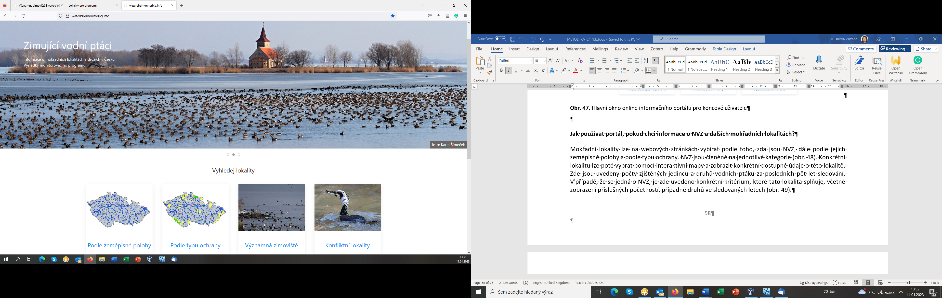 tel. 602 664084; p.musil@post.czwww.waterbirdmonitoring.infowww.waterbirdmonitoring.cz---------------------------------------------------------------------------------------------------------------------------Česká zemědělská univerzita v Praze ČZU je čtvrtou až pátou největší univerzitou v ČR. Spojuje v sobě stopatnáctiletou tradici s nejmodernějšími technologiemi, progresivní vědou a výzkumem v oblasti zemědělství a lesnictví, ekologie a životního prostředí, technologií a techniky, ekonomie a managementu. Moderně vybavené laboratoře se špičkovým zázemím, včetně školních podniků, umožňují vynikající vzdělávání s možností osobního růstu, včetně zapojení do vědeckých projektů doma i v zahraničí. ČZU zajišťuje kompletní vysokoškolské studium, letní školy, speciální kurzy, univerzitu třetího věku. Podle mezinárodních žebříčků univerzita patří k nejlepším třem procentům na světě. V žebříčku Academic Ranking of World Universities (tzv. Šanghajský žebříček) se v roce 2022 umístila na 801.– 900. místě na světě a na sdíleném 4. místě z hodnocených univerzit v ČR. V roce 2022 se ČZU se stala 45. nejekologičtější univerzitou na světě díky umístění v žebříčku UI Green Metric World University Rankings.Kontakt pro novináře:	Karla Mráčková, tisková mluvčí ČZU, +420 603 203 703; mrackovak@rektorat.czu.cz